Schreibe die fehlenden Ziffern in die Schneebälle hinein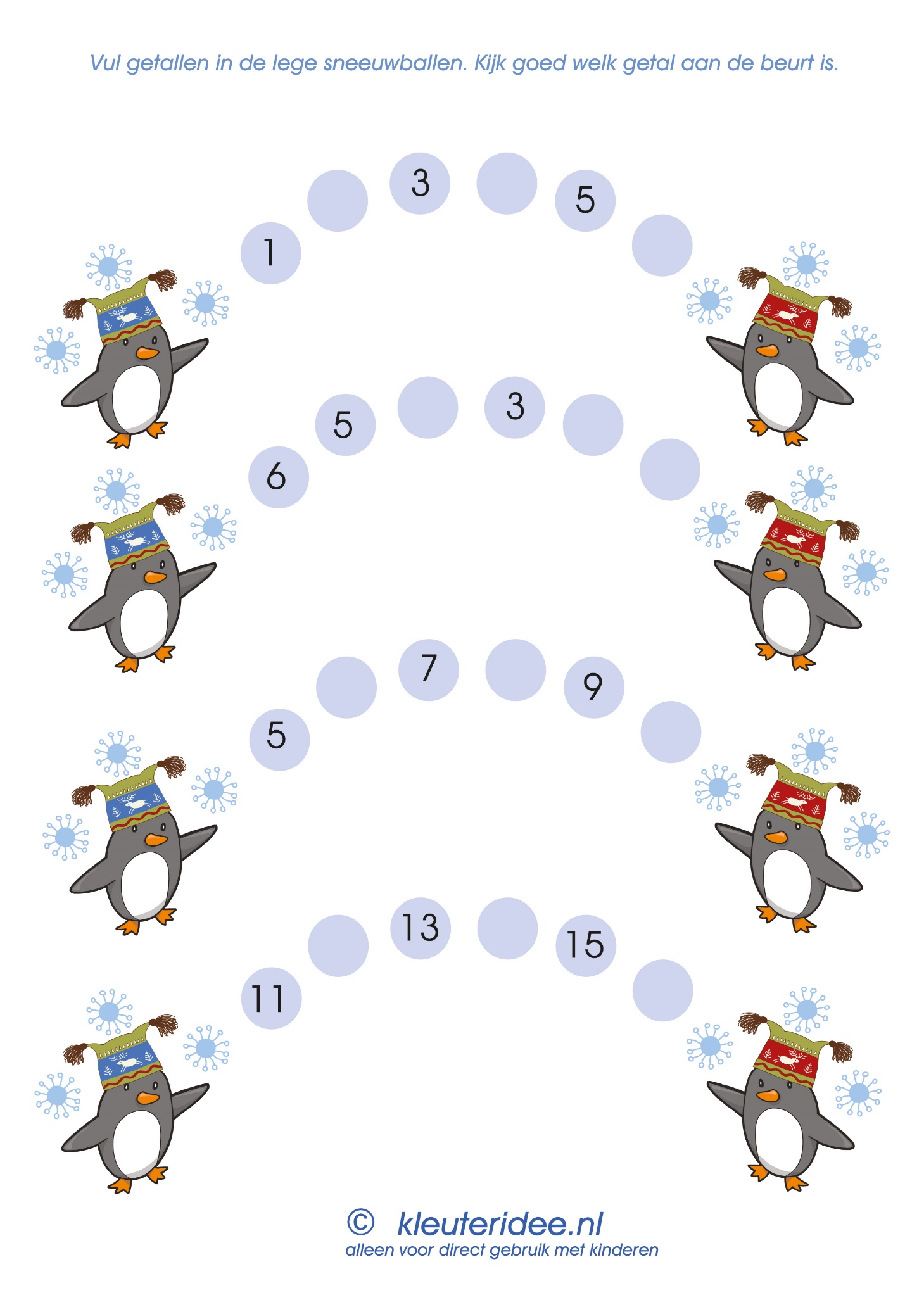 